Provision Scriptures Nehemiah 6:9
They were all trying to frighten us, thinking, “Their hands will get too weak for the work, and it will not be completed.” But I prayed, “Now strengthen my hands.”1 Kings 17:13-16
Then Elijah said to her, “Do not fear; go, do as you have said, but make me a little bread cake from it first and bring it out to me, and afterward you may make one for yourself and for your son. For thus says the Lord God of Israel, ‘The bowl of flour shall not be exhausted, nor shall the jar of oil be empty, until the day that the Lord sends rain on the face of the earth.’” So she went and did according to the word of Elijah, and she and he and her household ate for many days. The bowl of flour was not exhausted nor did the jar of oil become empty, according to the word of the Lord which He spoke through Elijah.Psalm 37:25
I have been young and now I am old, yet I have not seen the righteous forsaken or his descendants begging bread.Matthew 6:31-32
Do not worry then, saying, ‘What will we eat?’ or ‘What will we drink?’ or ‘What will we wear for clothing?’ For the Gentiles eagerly seek all these things; for your heavenly Father knows that you need all these things.Matthew 7:11
If you then, being evil, know how to give good gifts to your children, how much more will your Father who is in heaven give what is good to those who ask Him!Luke 12:7
Indeed, the very hairs of your head are all numbered. Do not fear; you are more valuable than many sparrows.John 21:6
And He said to them, “Cast the net on the right-hand side of the boat and you will find a catch.” So they cast, and then they were not able to haul it in because of the great number of fish.2 Corinthians 9:8
And God is able to make all grace abound to you, so that always having all sufficiency in everything; you may have an abundance for every good deed; Philippians 4:19
And my God will supply all your needs according to His riches in glory in Christ Jesus.Bible verses about prospering Genesis 26:12
Then Isaac sowed in that land, and reaped in the same year a hundredfold; and the Lord blessed him 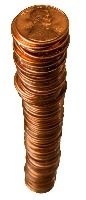 Genesis 39:3
Now his master saw that the Lord was with him and how the Lord caused all that he did to prosper in his hand. Deuteronomy 8:18
…Remember the Lord your God, for it is He who gives you the ability to produce wealth. Deuteronomy 15:10
You shall generously give to him, and your heart shall not be grieved when you give to him, because for this thing the Lord your God will bless you in all your work and in all your undertakings. Deuteronomy 24:19
When you reap your harvest in your field and have forgotten a sheaf in the field, you shall not go back to get it; it shall be for the alien, for the orphan, and for the widow, in order that the Lord your God may bless you in all the work of your hands. Deuteronomy 30:8-10
And you shall again obey the Lord, and observe all His commandments which I command you today. “Then the Lord your God will prosper you abundantly in all the work of your hand, in the offspring of your body and in the offspring of your cattle and in the produce of your ground, for the Lord will again rejoice over you for good, just as He rejoiced over your fathers; if you obey the Lord your God to keep His commandments and His statutes which are written in this book of the law, if you turn to the Lord your God with all your heart and soul. Joshua 1:8
This book of the law shall not depart from your mouth, but you shall meditate on it day and night, so that you may be careful to do according to all that is written in it; for then you will make your way prosperous, and then you will have success. 1 Chronicles 22:12
Only may the Lord give you wisdom and understanding, and give you charge concerning Israel, that you may keep the law of the Lord your God. Then you will prosper, if you take care to fulfill the statutes and judgments with which the Lord charged Moses concerning Israel. Be strong and of good courage; do not fear nor be dismayed. 2 Chronicles 31:20
This is what Hezekiah did throughout Judah, doing what was good and right and faithful before the Lord his God. In everything that he undertook in the service of God’s temple and in obedience to the law and the commands, he sought his God and worked wholeheartedly. And so he prospered. Jeremiah 17:8
For he will be like a tree planted by the water, that extends its roots by a stream and will not fear when the heat comes; but its leaves will be green, and it will not be anxious in a year of drought nor cease to yield fruit.Psalm 1: 1-3
Blessed is the man who does not walk in the counsel of the wicked or stand in the way of sinners or sit in the seat of mockers. But his delight is in the law of the LORD, and on his law he meditates day and night. He is like a tree planted by streams of water, which yields its fruit in season and whose leaf does not wither. Whatever he does prospers.Psalm 35:27
Let them shout for joy and rejoice, who favor my vindication; and let them say continually, “The Lord be magnified, who delights in the prosperity of His servant.”Malachi 3:10
“Bring all the tithes into the storehouse, that there may be food in My house, And try Me now in this,” Says the Lord of hosts, “If I will not open for you the windows of heaven And pour out for you such blessing that there will not be room enough to receive it.” 1 Cor 16:2
“On the first day of every week each one of you is to put aside and save, as he may prosper, so that no collections be made when I come.” 3 John 1:2
Beloved, I pray that you may prosper in all things and be in health, just as your soul prospers.Receiving Scriptures Ecclesiastes 5:19
Furthermore, as for every man to whom God has given riches and wealth, He has also empowered him to eat from them and to receive his reward and rejoice in his labor; this is the gift of God.John 3:27
John answered and said, ” A man can receive nothing unless it has been given him from heaven.Acts 20:35
“In everything I showed you that by working hard in this manner you must help the weak and
remember the words of the Lord Jesus, that He Himself said, ‘It is more blessed to give than to receive.’”1 Corinthians 9:10-11
Or is He speaking altogether for our sake? Yes, for our sake it was written, because the plowman ought to plow in hope, and the thresher to thresh in hope of sharing the crops. If we sowed spiritual things in you, is it too much if we reap material things from you?1 Timothy 5:18
For the Scripture says, “Do not muzzle the ox while it is treading out the grain,” and “The worker deserves his wages.” Success Scriptures Deuteronomy 30:9
The Lord your God will then make you successful in everything you do. He will give you many children and numerous livestock, and he will cause your fields to produce abundant harvests, for the Lord will again delight in being good to you as he was to your ancestors.Joshua 1:8
This book of the law shall not depart from your mouth, but you shall meditate on it day and night, so that you may be careful to do according to all that is written in it; for then you will make your way prosperous, and then you will have success.Nehemiah 2:20
…”The God of heaven will give us success; therefore we His servants will arise and build…” Psalm 1:1-3
Blessed is the man who does not walk in the counsel of the wicked or stand in the way of sinners or sit in the seat of mockers. But his delight is in the law of the Lord, and on his law he meditates day and night. He is like a tree planted by streams of water, which yields its fruit in season and whose leaf does not wither. Whatever he does prospers. Psalm 37:4
Delight yourself in the Lord; And He will give you the desires of your heart. Proverbs 22:29
Do you see a man skilled in his work? He will stand before kings; he will not stand before obscure men. Proverbs 22:4
The reward of humility and the fear of the Lord are riches, honor and life. Isaiah 1:19
If you consent and obey, you will eat the best of the land;Matthew 6:24
No one can serve two masters; for either he will hate the one and love the other, or he will be devoted to one and despise the other you cannot serve God and wealth. Matthew 23:12
Whoever exalts himself shall be humbled; and whoever humbles himself shall be exalted. Luke 9:48
…and said to them, “Whoever receives this child in My name receives Me, and whoever receives Me receives Him who sent Me; for the one who is least among all of you, this is the one who is great.” Ephesians 3:20
Now to Him who is able to do far more abundantly beyond all that we ask or think, according to the power that works within us. Budgeting Scriptures Proverbs 6:6-8
Go to the ant, sluggard; consider her ways and be wise; who having no guide, overseer, or ruler, provides her food in the summer and gathers her food in the harvest. Proverbs 21:5
The thoughts of the diligent tend only to plenty; but the thoughts of everyone who is hasty only to poverty. Proverbs 22:3
A prudent one foresees the evil and hides himself, but the simple pass on and are punished. Proverbs 24:3-4
Through wisdom a house is built, and by understanding it is established; and by knowledge the rooms shall be filled with all precious and pleasant riches. Proverbs 25:28
He who has no rule over his own spirit is like a broken down city without a wall. Proverbs 27:12
A prudent man sees evil and hides himself, the naive proceed and pay the penalty. Proverbs 27:23
Know well the face of your flocks; and pay attention to your herds. Proverbs 27:26
The lambs are for your clothing, and the goats are the price of the field. Luke 14:28-30
For which of you, intending to build a tower, does not sit down first and count the cost, whether he may have enough to finish it; lest perhaps, after he has laid the foundation and is not able to finish, all those seeing begin to mock him, saying, This man began to build and was not able to finish. 1 Corinthians 16:2
On the first day of every week each one of you is to put aside and save, as he may prosper, so that no collections be made when I come.Scriptures for Business OwnersLeviticus 19:13
You shall not oppress your neighbor, nor rob him. The wages of a hired man are not to remain with you all night until morning.Deuteronomy 25:13-15
You shall not have in your bag differing weights, a large and a small. You shall not have in your house
differing measures, a large and a small. You shall have a full and just weight; you shall have a full and just measure, that your days may be prolonged in the land which the LORD your God gives you.Job 31:13-14
“If I have despised the claim of my male or female slaves when they filed a complaint against me, what then could I do when God arises? And when He calls me to account, what will I answer Him?” Psalm 112:5
It is well with the man who deals generously and lends, who conducts his affairs with justice. Proverbs 10:4
Poor is he who works with a negligent hand, but the hand of the diligent makes rich.Proverbs 11:1
A false balance is an abomination to the LORD, but a just weight is His delight. Proverbs 13:4
The soul of the sluggard craves and gets nothing, but the soul of the diligent is made fat. Proverbs 13:11
Wealth obtained by fraud dwindles, but the one who gathers by labor increases it. Proverbs 16:8
Better is a little with righteousness than great income with injustice. Proverbs 22:16
He who oppresses the poor to make more for himself or who gives to the rich, will only come to poverty. Jeremiah 22:13
Woe to him who builds his house without righteousness and his upper rooms without justice, who uses his neighbor’s services without pay and does not give him his wages.Malachi 3:5
Then I will draw near to you for judgment; and I will be a swift witness against the sorcerers and against the adulterers and against those who swear falsely, and against those who oppress the wage earner in his wages, the widow and the orphan, and those who turn aside the alien and do not fear Me, says the LORD of hosts. Luke 16:10
He who is faithful in a very little thing is faithful also in much; and he who is unrighteous in a very little thing is unrighteous also in much. Ephesians 6:9
And masters, do the same things to them, and give up threatening, knowing that both their Master and yours is in heaven, and there is no partiality with Him. Colossians 4:1
Masters, grant to your slaves justice and fairness, knowing that you too have a Master in heaven. 1 Timothy 5:18
For the Scripture says, “Do not muzzle the ox while it is treading out the grain,” and “The worker deserves his wages.” James 5:4
Look! The wages you failed to pay the workmen who mowed your fields are crying out against you. The cries of the harvesters have reached the ears of the Lord Almighty. Debt Scriptures Exodus 22:14
If a man borrows anything from his neighbor, and it is injured or dies while its owner is not with it, he shall make full restitution.Deuteronomy 15:6
For the Lord your God will bless you as He has promised you, and you will lend to many nations, but you will not borrow; and you will rule over many nations, but they will not rule over you. Deuteronomy 28:12
The Lord will open for you His good storehouse, the heavens, to give rain to your land in its season and to bless all the work of your hand; and you shall lend to many nations, but you shall not borrow. 2 Kings 4:7
Then she came and told the man of God. And he said, “Go, sell the oil and pay your debt, and you and your sons can live on the rest.”Psalm 37:21
The wicked borrows and does not pay back, but the righteous is gracious and gives. Proverbs 22:7
The rich rules over the poor, and the borrower becomes the lender’s slave. Proverbs 22:26-27
Do not be a man who strikes hands in pledge or puts up security for debts; if you lack the means to pay, your very bed will be snatched from under you.Ecclesiastes 5:5
It is better that you should not vow than that you should vow and not pay. Romans 13:8
Owe nothing to anyone except to love one another; for he who loves his neighbor has fulfilled the law.Getting rich quick Exodus 23:12
Six days do your work, but on the seventh day do not work, so that your ox and your donkey may rest and the slave born in your household, and the alien as well, may be refreshed. Proverbs 12:11
He who tills his land will have plenty of bread, but he who pursues worthless things lacks sense. Proverbs 13:11 
Wealth obtained by fraud dwindles, but the one who gathers by labor increases it.Proverbs 13:11
Dishonest money dwindles away, but he who gathers money little by little makes it grow. Proverbs 14:15
The naive believes everything, but the sensible man considers his steps. Proverbs 19:2
Also it is not good for a person to be without knowledge, and he who hurries his footsteps errs. Proverbs 21:5
The plans of the diligent lead surely to advantage, but everyone who is hasty comes surely to poverty. Proverbs 23:4
Do not weary yourself to gain wealth, cease from your consideration of it. Proverbs 28:19-20
He who tills his land will have plenty of food, but he who follows empty pursuits will have poverty in plenty. A faithful man will abound with blessings, but he who makes haste to be rich will not go unpunished. Giving ScripturesDeuteronomy 15:10
Give generously to him and do so without a grudging heart; then because of this the Lord your God will bless you in all your work and in everything you put your hand to.Deuteronomy 16:17
Every man shall give as he is able, according to the blessing of the LORD your God which He has given you.1 Chronicles 29:9
Then the people rejoiced because they had offered so willingly, for they made their offering to the Lord with a whole heart, and King David also rejoiced greatly.Proverbs 3:9-10
Honor the Lord from your wealth and from the first of all your produce; So your barns will be filled with plenty and your vats will overflow with new wine.

Proverbs 3:27 
Do not withhold good from those to whom it is due, when it is in your power to do it. Proverbs 11:24-25
There is one who scatters, and yet increases all the more, and there is one who withholds what is justly due, and yet it results only in want. The generous man will be prosperous, and he who waters will himself be watered. Proverbs 21:26
…the righteous gives and does not hold back.Proverbs 22:9
He who is generous will be blessed, for he gives some of his food to the poor.

Proverbs 28:27 
He who gives to the poor will never want, but he who shuts his eyes will have many curses.Malachi 3:10 
“Bring the whole tithe into the storehouse, so that there may be food in My house, and test Me now in this,” says the Lord of hosts, “if I will not open for you the windows of heaven and pour out for you a blessing until it overflows. Matthew 6:3-4
But when you give to the poor, do not let your left hand know what your right hand is doing, so that your giving will be in secret; and your Father who sees what is done in secret will reward you. Mark 12:41-44
And He sat down opposite the treasury, and began observing how the people were putting money into the treasury; and many rich people were putting in large sums. A poor widow came and put in two small copper coins, which amount to a cent.Calling His disciples to Him, He said to them, “Truly I say to you, this poor widow put in more than all the contributors to the treasury; for they all put in out of their surplus, but she, out of her poverty, put in all she owned, all she had to live on.”Luke 3:11
And he would answer and say to them, “The man who has two tunics is to share with him who has none; and he who has food is to do likewise.” Luke 6:30
Give to everyone who asks of you, and whoever takes away what is yours, do not demand it back. Luke 6:38
Give, and it will be given to you. They will pour into your lap a good measure, pressed down, shaken together, and running over. For by your standard of measure it will be measured to you in return. Acts 20:35
In everything I showed you that by working hard in this manner you must help the weak and remember the words of the Lord Jesus, that He Himself said, ‘It is more blessed to give than to receive. Romans 12:8
…Or he who exhorts, in his exhortation; he who gives, with liberality; he who leads, with diligence; he who shows mercy, with cheerfulness.2 Corinthians 9:6-8
Now this I say, he who sows sparingly will also reap sparingly, and he who sows bountifully will also reap bountifully. Each one must do just as he has purposed in his heart, not grudgingly or under compulsion, for God loves a cheerful giver. And God is able to make all grace abound to you, so that always having all sufficiency in everything, you may have an abundance for every good deed. 2 Corinthians 9:10
Now He who supplies seed to the sower and bread for food will supply and multiply your seed for sowing and increase the harvest of your righteousness; Galatians 6:7
Do not be deceived,God is not mocked; for whatever a man sows, this he will also reap. Philippians 4:15-17
And you yourselves also know, Philippians, that at the first preaching of the gospel, after I departed from Macedonia, no church shared with me in the matter of giving and receiving but you alone; for even in Thessalonica you send a gift more than once for my needs. Not that I seek the gift itself, but I seek for the profit which increases to your account. James 2:15-16
If a brother or sister is without clothing and in need of daily food, and one of you says to them, “Go in peace, be warmed and be filled,” and yet you do not give them what is necessary for their body, what use is that? 